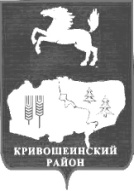 АДМИНИСТРАЦИЯ КРИВОШЕИНСКОГО РАЙОНА ПОСТАНОВЛЕНИЕс. КривошеиноТомской области28.04.2017г.                                                                                                         №  173О внесении изменений в постановление Администрации Кривошеинского района от  30.04.2013 № 315 «Об утверждении финансового обеспечения плана мероприятийпо реализации плана мероприятий («дорожной карты») «Изменения в сфере культуры, направленные на повышение ее эффективности в Кривошеинском районе»В целях эффективной организации работы по мониторингу и контролю реализации плана мероприятий («дорожной карты») «Изменения в сфере культуры, направленные на повышение ее эффективности в Кривошеинском районе», утвержденного постановлением Администрации Кривошеинского района от 09.04.2013 № 265,ПОСТАНОВЛЯЮ:	1. Внести в постановление Администрации Кривошеинского района от  30.04.2013 № 315 «Об утверждении финансового обеспечения плана мероприятий по реализации плана мероприятий («дорожной карты») «Изменения в сфере культуры, направленные на повышение ее эффективности в Кривошеинском районе» следующие изменения:	1.1. финансовое обеспечение плана мероприятий по реализации плана мероприятий («дорожной карты») «Изменения в сфере культуры, направленные на повышение ее эффективности в Кривошеинском районе» изложить в новой редакции согласно приложению к настоящему постановлению.	2. Настоящее постановление вступает в силу с даты его подписания и распространяется на правоотношения, возникшие с 1 января 2017г.	3. Настоящее постановление опубликовать в Сборнике нормативных правовых актов Администрации Кривошеинского района и разместить в сети «Интернет» на официальном сайте муниципального образования Кривошеинский район.	4. Контроль за исполнением настоящего постановления возлагается на Первого заместителя Главы Кривошеинского района.  Глава Кривошеинского района  (Глава Администрации)			                                               С.А. Тайлашев                  Нестерова Татьяна Ивановна21790Управление финансовСибиряков Д.В.ПрокуратураМБУК «Кривошеинская МЦКС»МБУ «Кривошеинская ЦМБ»Приложение к постановлению Администрации Кривошеинского районак постановлению Администрации Кривошеинского районак постановлению Администрации Кривошеинского районак постановлению Администрации Кривошеинского районак постановлению Администрации Кривошеинского района№ 173 от 28.04.2017 г.№ 173 от 28.04.2017 г.№ 173 от 28.04.2017 г.Финансовое обеспечение плана мероприятий по реализации плана мероприятий («дорожной карты») «Изменения в сфере культуры, направленные на повышение ее эффективности в Кривошеинском районе»Финансовое обеспечение плана мероприятий по реализации плана мероприятий («дорожной карты») «Изменения в сфере культуры, направленные на повышение ее эффективности в Кривошеинском районе»Финансовое обеспечение плана мероприятий по реализации плана мероприятий («дорожной карты») «Изменения в сфере культуры, направленные на повышение ее эффективности в Кривошеинском районе»Финансовое обеспечение плана мероприятий по реализации плана мероприятий («дорожной карты») «Изменения в сфере культуры, направленные на повышение ее эффективности в Кривошеинском районе»Финансовое обеспечение плана мероприятий по реализации плана мероприятий («дорожной карты») «Изменения в сфере культуры, направленные на повышение ее эффективности в Кривошеинском районе»Финансовое обеспечение плана мероприятий по реализации плана мероприятий («дорожной карты») «Изменения в сфере культуры, направленные на повышение ее эффективности в Кривошеинском районе»Финансовое обеспечение плана мероприятий по реализации плана мероприятий («дорожной карты») «Изменения в сфере культуры, направленные на повышение ее эффективности в Кривошеинском районе»Финансовое обеспечение плана мероприятий по реализации плана мероприятий («дорожной карты») «Изменения в сфере культуры, направленные на повышение ее эффективности в Кривошеинском районе»Финансовое обеспечение плана мероприятий по реализации плана мероприятий («дорожной карты») «Изменения в сфере культуры, направленные на повышение ее эффективности в Кривошеинском районе»Финансовое обеспечение плана мероприятий по реализации плана мероприятий («дорожной карты») «Изменения в сфере культуры, направленные на повышение ее эффективности в Кривошеинском районе»Финансовое обеспечение плана мероприятий по реализации плана мероприятий («дорожной карты») «Изменения в сфере культуры, направленные на повышение ее эффективности в Кривошеинском районе»Финансовое обеспечение плана мероприятий по реализации плана мероприятий («дорожной карты») «Изменения в сфере культуры, направленные на повышение ее эффективности в Кривошеинском районе»Финансовое обеспечение плана мероприятий по реализации плана мероприятий («дорожной карты») «Изменения в сфере культуры, направленные на повышение ее эффективности в Кривошеинском районе»Финансовое обеспечение плана мероприятий по реализации плана мероприятий («дорожной карты») «Изменения в сфере культуры, направленные на повышение ее эффективности в Кривошеинском районе»Финансовое обеспечение плана мероприятий по реализации плана мероприятий («дорожной карты») «Изменения в сфере культуры, направленные на повышение ее эффективности в Кривошеинском районе»Финансовое обеспечение плана мероприятий по реализации плана мероприятий («дорожной карты») «Изменения в сфере культуры, направленные на повышение ее эффективности в Кривошеинском районе»Финансовое обеспечение плана мероприятий по реализации плана мероприятий («дорожной карты») «Изменения в сфере культуры, направленные на повышение ее эффективности в Кривошеинском районе»Финансовое обеспечение плана мероприятий по реализации плана мероприятий («дорожной карты») «Изменения в сфере культуры, направленные на повышение ее эффективности в Кривошеинском районе»Финансовое обеспечение плана мероприятий по реализации плана мероприятий («дорожной карты») «Изменения в сфере культуры, направленные на повышение ее эффективности в Кривошеинском районе»Финансовое обеспечение плана мероприятий по реализации плана мероприятий («дорожной карты») «Изменения в сфере культуры, направленные на повышение ее эффективности в Кривошеинском районе»Финансовое обеспечение плана мероприятий по реализации плана мероприятий («дорожной карты») «Изменения в сфере культуры, направленные на повышение ее эффективности в Кривошеинском районе»Финансовое обеспечение плана мероприятий по реализации плана мероприятий («дорожной карты») «Изменения в сфере культуры, направленные на повышение ее эффективности в Кривошеинском районе»Наименование категории работников2016 год (план)2016 год (план)2016 год (план)2016 год (план)2016 год (план)2016 год (план)2016 год (план)2016 год (план)2016 год (план)2016 год (план)2016 год (план)2016 год (план)2016 год (план)2017 год (план)2017 год (план)2017 год (план)2017 год (план)2017 год (план)2017 год (план)2017 год (план)2017 год (план)2017 год (план)2017 год (план)2017 год (план)2017 год (план)2017 год (план)Наименование категории работниковСреднесписочная численность за год, чел. 3Среднемесячная заработная плата,  руб. 3Соотношение со среднемесячым доходом от трудовой деятельности по Томской области, %Соотношение со среднемесячым доходом от трудовой деятельности по Томской области, %Соотношение со среднемесячым доходом от трудовой деятельности по Томской области, %Соотношение со среднемесячым доходом от трудовой деятельности по Томской области, %Годовой ФОТ без  начислений консолидированного бюджета в тыс.руб.в том числе по источникам в тыс.руб.в том числе по источникам в тыс.руб.в том числе по источникам в тыс.руб.в том числе по источникам в тыс.руб.Дополнительные ассигнований на повышение оплаты труда отдельных категорий работников бюджетной сферы без начислений, тыс.руб.Дополнительные ассигнований на повышение оплаты труда отдельных категорий работников бюджетной сферы с начислениями, тыс.руб.Среднесписочная численность за год, чел. 3Среднемесячная заработная плата,  руб. 3Соотношение со среднемесячым доходом от трудовой деятельности по Томской области, %Соотношение со среднемесячым доходом от трудовой деятельности по Томской области, %Соотношение со среднемесячым доходом от трудовой деятельности по Томской области, %Соотношение со среднемесячым доходом от трудовой деятельности по Томской области, %Годовой ФОТ без  начислений консолидированного бюджета в тыс.руб.в том числе по источникам в тыс.руб.в том числе по источникам в тыс.руб.в том числе по источникам в тыс.руб.в том числе по источникам в тыс.руб.Дополнительные ассигнований на повышение оплаты труда отдельных категорий работников бюджетной сферы без начислений, тыс.руб.Дополнительные ассигнований на повышение оплаты труда отдельных категорий работников бюджетной сферы с начислениями, тыс.руб.Наименование категории работниковСреднесписочная численность за год, чел. 3Среднемесячная заработная плата,  руб. 3Соотношение со среднемесячым доходом от трудовой деятельности по Томской области, %Соотношение со среднемесячым доходом от трудовой деятельности по Томской области, %Соотношение со среднемесячым доходом от трудовой деятельности по Томской области, %Соотношение со среднемесячым доходом от трудовой деятельности по Томской области, %Годовой ФОТ без  начислений консолидированного бюджета в тыс.руб.МРОТ Местные бюджетыСредства от оптимизацииСредства  от приносящей доход деятельности Дополнительные ассигнований на повышение оплаты труда отдельных категорий работников бюджетной сферы без начислений, тыс.руб.Дополнительные ассигнований на повышение оплаты труда отдельных категорий работников бюджетной сферы с начислениями, тыс.руб.Среднесписочная численность за год, чел. 3Среднемесячная заработная плата,  руб. 3Соотношение со среднемесячым доходом от трудовой деятельности по Томской области, %Соотношение со среднемесячым доходом от трудовой деятельности по Томской области, %Соотношение со среднемесячым доходом от трудовой деятельности по Томской области, %Соотношение со среднемесячым доходом от трудовой деятельности по Томской области, %Годовой ФОТ без  начислений консолидированного бюджета в тыс.руб.Местные бюджетыМРОТ Средства от оптимизацииСредства  от приносящей доход деятельности Дополнительные ассигнований на повышение оплаты труда отдельных категорий работников бюджетной сферы без начислений, тыс.руб.Дополнительные ассигнований на повышение оплаты труда отдельных категорий работников бюджетной сферы с начислениями, тыс.руб.Наименование категории работниковСреднесписочная численность за год, чел. 3Среднемесячная заработная плата,  руб. 31 квартал1 полугодие9 месяцевВ среднем за год 3Годовой ФОТ без  начислений консолидированного бюджета в тыс.руб.МРОТ Местные бюджетыСредства от оптимизацииСредства  от приносящей доход деятельности Дополнительные ассигнований на повышение оплаты труда отдельных категорий работников бюджетной сферы без начислений, тыс.руб.Дополнительные ассигнований на повышение оплаты труда отдельных категорий работников бюджетной сферы с начислениями, тыс.руб.Среднесписочная численность за год, чел. 3Среднемесячная заработная плата,  руб. 31 квартал1 полугодие9 месяцевВ среднем за год 3Годовой ФОТ без  начислений консолидированного бюджета в тыс.руб.Местные бюджетыМРОТ Средства от оптимизацииСредства  от приносящей доход деятельности Дополнительные ассигнований на повышение оплаты труда отдельных категорий работников бюджетной сферы без начислений, тыс.руб.Дополнительные ассигнований на повышение оплаты труда отдельных категорий работников бюджетной сферы с начислениями, тыс.руб.Тип учреждений 4работники культурыв том числе:Кривошеинский район59,523 559,058,4%66,4%66,4%74,3%16 821,2257,59 321,21 017,2178,06 047,27 873,559,532 453,961,5%74,1%81,4%94,9%23 172,09 321,2515,01 017,2178,012 140,615 807,1МБУ "Кривошеинская центральная межпоселенческая библиотека"21,824 631,761,9%70,4%70,0%77,7%6443,645,53270,2361,60,02766,43601,821,833339,866,3%74,5%83,9%97,5%8 721,73270,291,0361,60,04998,96508,6МБУК "Кривошеинская межпоселенческая централизованная клубная система"37,722 938,856,5%64,3%63,5%72,3%10377,5212,06 051,0655,6178,03 280,94271,737,731 941,559,0%73,9%80,0%93,4%14 450,36 051,0424,0655,6178,07141,79298,5Всего  по работникам культуры с учетом отчислений во внебюджетные фонды (30,2%) тыс.руб.хххххх21 901,1335,312 136,21 324,4231,87 873,5ххххххх30 170,012 136,2670,51 324,4231,815 807,1х